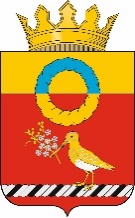 ГЛАВА КАЛАЧИНСКОГО МУНИЦИПАЛЬНОГО РАЙОНАОМСКОЙ ОБЛАСТИПОСТАНОВЛЕНИЕ______2024                                                                 № ___-пг. КалачинскО внесении изменений в постановление Главы Калачинского муниципального района от 17.12.2012 № 242-п «Об образовании избирательных участков, участков референдума, единых для всехвыборов и референдумов, проводимых на территории Калачинского муниципального района Омской области»В соответствии с подпунктом «д» пункта 2.1 статьи 19 Федерального закона «Об основных гарантиях избирательных прав и прав на участие                       в референдуме граждан Российской Федерации», в целях обеспечения наибольшего удобства для избирателей, участников референдума с учетом необходимости замены помещений для голосования, по согласованию                                  с территориальной избирательной комиссией по Калачинскому району Омской области, руководствуясь Уставом Калачинского муниципального района Омской области, постановляю:Внести изменения в приложение к постановлению Главы Калачинского муниципального района от 17.12.2012 № 242-п                                «Об образовании избирательных участков, участков референдума, единых для всех выборов и референдумов, проводимых на территории Калачинского муниципального района Омской области», изложив его в редакции приложения к настоящему постановлению.Направить копию настоящего постановления в Избирательную комиссию Омской области и территориальную избирательную комиссию 
по Калачинскому району Омской области.Опубликовать настоящее постановление в газете Калачинского района Омской области «Сибиряк» и разместить на официальном портале Госвеб https://kalachinsk.gosuslugi.ru/.Контроль исполнения настоящего постановления оставляю за собой.Глава муниципального района	                                                  Ф.А. МецлерПриложениек постановлению ГлавыКалачинского муниципальногорайона от _____2024 № ___-пПриложениек постановлению ГлавыКалачинского муниципальногорайона от 17.12.2012 № 242-пГраницы избирательных участков, участков референдума, единых для всех выборов и референдумов, проводимых на территорииКалачинского муниципального района Омской области№п/п№избира-тельногоучасткаМесто нахождения участковой комиссии 
и помещения для голосованияАдрес участковой комиссии 
и помещения для голосованияГраницы избирательного участка (наименование населенных пунктов, улиц)1749Муниципальное бюджетное учреждение культуры «Воскресенский Дом культуры» Воскресенского сельского поселения Калачинского муниципального района Омской области 646930, Омская область, Калачинский район, Воскресенский сельский округ, село Воскресенка, улица Совхозная, дом 2, телефон: 8(38155) 42-136село Воскресенка2750Бюджетное общеобразовательное учреждение Калачинского муниципального района Омской области «Воскресенская средняя общеобразовательная школа» структурное подразделение Стародубская основная общеобразовательная школа 646930, Омская область, Калачинский район, Воскресенский сельский округ, деревня Стародубка, улица Школьная, дом 10,
телефон: 8(38155) 44-125деревня Стародубка3751Куликовский сельский клуб, филиал муниципального бюджетного учреждения культуры «Воскресенский Дом культуры» Воскресенского сельского поселения Калачинского муниципального района Омской области646900, Омская область, Калачинский район, Воскресенский сельский округ, деревня Куликово, улица Школьная, дом 6, 
телефон: 8(38155) 44-112деревня Куликово4752Административное здание Воскресенского сельского поселения Калачинского муниципального района Омской области 646930, Омская область, Калачинский район, Воскресенский сельский округ, деревня Киберспасское, улица Зеленая, дом 2 А, 
телефон: 8 (38155) 42-155деревни: Киберспасское, Ермак5753Петровский сельский клуб, филиал муниципального бюджетного учреждения культуры «Сорочинский Дом культуры» Сорочинского сельского поселения Калачинского муниципального района Омской области646931, Омская область, Калачинский район, Сорочинский сельский округ, деревня Петровка, улица Зеленая, дом 3, 
телефон: 8 (38155) 43-235деревня Петровка6754Муниципальное бюджетное учреждение культуры «Сорочинский Дом культуры» Сорочинского сельского поселения Калачинского муниципального района Омской области646931, Омская область, Калачинский район, Сорочинский сельский округ, село Сорочино, улица Центральная, дом 15, 
телефон: 8 (38155) 43-267село Сорочино7755Докучаевский сельский клуб, филиал муниципального бюджетного учреждения культуры «Сорочинский Дом культуры» Сорочинского сельского поселения Калачинского муниципального района Омской области646931, Омская область, Калачинский район, Сорочинский сельский округ, деревня Докучаевка, улица Школьная, дом 39.Телефон: номер будет сообщен дополнительнодеревни: Докучаевка, Кирьяновка8756Измайловский сельский клуб, филиал муниципального бюджетного учреждения культуры «Сорочинский Дом культуры» Сорочинского сельского поселения Калачинского муниципального района Омской области646931, Омская область, Калачинский район, Сорочинский сельский округ, деревня Измайловка, улица Школьная, дом 21, 
телефон: 8 (38155) 43-245деревни: Измайловка, Большемитькино9757Муниципальное бюджетное учреждение культуры «Глуховский Дом культуры» Глуховского сельского поселения Калачинского муниципального района Омской области646936, Омская область, Калачинский район, Глуховский сельский округ, село Глуховка, улица Ленина, 
дом 48/2, 
телефон: 8 (38155) 53-160село Глуховка, железнодорожный разъезд 
№ 2797, станция Валерино10758Таволжанский сельский клуб, филиал муниципального бюджетного учреждения культуры «Глуховский Дом культуры» Глуховского сельского поселения Калачинского муниципального района Омской области646936, Омская область, Калачинский район, Глуховский сельский округ, деревня Таволжанка, улица Школьная, дом 5, 
телефон: 8 (38155) 53-225деревня Таволжанка11759центр – Муниципальное бюджетное учреждение культуры «Новосветский Дом культуры» Глуховского сельского поселения Калачинского муниципального района Омской области646937, Омская область, Калачинский район, Глуховский сельский округ, село Новый Свет, улица Центральная, дом 38, 
телефон: 8 (38155) 44-638село Новый Свет, железнодорожный разъезд № 2812, деревня Ясная Поляна12760Крутолучинский сельский клуб, филиал муниципального бюджетного учреждения культуры «Глуховский Дом культуры» Глуховского сельского поселения Калачинского муниципального района Омской области646937, Омская область, Калачинский район, Глуховский сельский округ деревня Крутые Луки, улица Школьная, дом 16, 
телефон: 8 (38155) 44-700деревня Крутые Луки13762Муниципальное бюджетное учреждение культуры «Орловский Дом культуры» Орловского сельского поселения Калачинского муниципального района Омской области646911, Омская область, Калачинский район, Орловский сельский округ, село Орловка, улица Интернациональная, дом 37, телефон: 8 (38155) 44-243село Орловка, 
деревни: Старый Ревель, Старая Рига14763Новоревельский сельский клуб, филиал муниципального бюджетного учреждения культуры «Орловский Дом культуры» Орловского сельского поселения Калачинского муниципального района Омской области646910, Омская область. Калачинский район, Глуховский сельский округ, деревня Новый Ревель, переулок Школьный, дом 5, 
телефон: 8 (38155) 51-009деревня Новый Ревель15764Администрация Ивановского сельского поселения Калачинского муниципального района Омской области646910, Омская область, Калачинский район, Ивановский сельский округ, село Ивановка, улица Октябрьская, дом 24, 
телефон: 8 (38155) 51-151село Ивановка, железнодорожный разъезд 
№ 2826, Илюшкинская ферма, разъезд Илюшкино16766Ковалевский сельский Дом культуры, структурное подразделение муниципального бюджетного учреждения культуры «Культурно-досуговый центр «Гармония» Ивановского сельского поселения Калачинского муниципального района Омской области филиал муниципального бюджетного учреждения культуры «Межпоселенческий культурно-досуговый центр» Калачинского района Омской области646914, Омская область, Калачинский район, Ивановский сельский округ, деревня Ковалево, улица Школьная, дом 3.Телефон: номер будет сообщен дополнительнодеревня Ковалево17767Ермолаевский сельский клуб, структурное подразделение муниципального бюджетного   учреждения культуры «Культурно-досуговый центр «Гармония» Ивановского сельского поселения Калачинского муниципального района Омской области филиал муниципального бюджетного учреждения культуры «Межпоселенческий культурно-досуговый центр» Калачинского района Омской области646914, Омская область, Калачинский район, Ивановский сельский округ, деревня Ермолаевка, улица Зеленая, дом 21-2.Телефон: номер будет сообщен дополнительнодеревня Ермолаевка18768 Администрация Кабаньевского сельского поселения Калачинского муниципального района Омской области 646913, Омская область, Калачинский район, Кабаньевский сельский округ, село Кабанье, улица ОКДВА, 
дом 31, телефон: 8 (38155) 56-130село Кабанье19769Бюджетное общеобразовательное учреждение Калачинского муниципального района Омской области «Ковалевская основная общеобразовательная школа» структурное подразделение Львовская основная общеобразовательная школа646912, Омская область, Калачинский район, Кабаньевский сельский округ, деревня Львовка, улица Победная, дом 48, телефон: 8(38155) 54-198деревня Львовка20770Лагушинский сельский Дом культуры, филиал муниципального бюджетного учреждения культуры «Межпоселенческий культурно-досуговый центр» Калачинского района Омской области646938, Омская область, Калачинский район, Лагушинский сельский округ, село Лагушино, улица Центральная, дом 2, 
телефон: 8(38155) 46-169село Лагушино21771Сергеевский сельский клуб, структурное подразделение Лагушинского сельского Дома культуры филиала муниципального бюджетного учреждения культуры «Межпоселенческий культурно-досуговый центр» Калачинского района Омской области646938, Омская область, Калачинский район, Лагушинский сельский округ, деревня Сергеевка, улица Центральная, дом 10.Телефон: номер будет сообщен дополнительнодеревня Сергеевка22772Муниципальное бюджетное учреждение культуры «Куликовский Дом культуры» Куликовского сельского поселения Калачинского муниципального района Омской области646927, Омская область, Калачинский район, Куликовский сельский округ, село Куликово, улица 50 лет ВЛКСМ, дом 11, 
телефон: 8 (38155) 41-216село Куликово (левый берег), железнодорожный разъезд № 2783, остановочный пункт Осокино, деревня Архиповка23773 Архангельский сельский клуб, филиал муниципального бюджетного учреждения культуры «Куликовский Дом культуры» Куликовского сельского поселения Калачинского муниципального района Омской области646927, Омская область, Калачинский район, Куликовский сельский округ, деревня Архангелка, улица Центральная, дом 14, 
телефон: 8(38155) 41-200деревня Архангелка, железнодорожный разъезд № 278624774Тургеневский сельский клуб, филиал муниципального бюджетного учреждения культуры «Куликовский Дом культуры» Куликовского сельского поселения Калачинского муниципального района Омской области646935, Омская область, Калачинский район, Куликовский сельский округ, деревня Тургеневка, улица Зеленая, дом 14. Телефон: номер будет сообщен дополнительнодеревня Тургеневка25775Новосельский сельский клуб, филиал муниципального бюджетного учреждения культуры «Куликовский Дом культуры» Куликовского сельского поселения Калачинского муниципального района Омской области646927, Омская область, Калачинский район, Куликовский сельский округ, деревня Новое Село, улица Луговая, дом 3.Телефон: номер будет сообщен дополнительнодеревня Новое Село26776Муниципальное бюджетное учреждение культуры «Осокинский Дом культуры» Осокинскогосельского поселения Калачинского муниципального района Омской области646926 Омская область, Калачинский район, Осокинский сельский округ, село Осокино, улица Гагарина, дом 19,
телефон: 8(38155) 40-147село Осокино27777Муниципальное бюджетное учреждение культуры «Березовский Дом культуры» Осокинского сельского поселения Калачинского муниципального района Омской области646921 Омская область, Калачинский район, Осокинский сельский округ, поселок Индейка, улица Центральная, дом 30,
телефон: 8 (38155) 45-199поселок Индейка28778Царицынский сельский Дом культуры, филиал муниципального бюджетного учреждения культуры «Межпоселенческий культурно-досуговый центр» Калачинского района Омской области646925, Омская область, Калачинский район, Царицынский сельский округ, село Царицыно, улица Советская, дом 1, 
телефон: 8 (38155) 47-121село Царицыно, деревня Горошино29779Благовещенский сельский клуб, структурное подразделение Великорусского сельского Дома культуры филиала муниципального бюджетного учреждения культуры «Межпоселенческий культурно-досуговый центр» Калачинского района Омской области646923, Омская область, Калачинский район, Великорусский сельский округ, деревня Благовещенка, улица Новая, дом 18, 
телефон: 8 (38155) 48-126деревня Благовещенка30780Муниципальное бюджетное учреждение культуры «Великорусский Дом культуры» Великорусского сельского поселения Калачинского муниципального района Омской области, филиал муниципального бюджетного учреждения культуры «Межпоселенческий культурно-досуговый центр» Калачинского района Омской области646923, Омская область, Калачинский район, Великорусский сельский округ, село Великорусское, улица Кооперативная, дом 17А, телефон: 8 (38155) 48-261село Великорусское31781Розентальский сельский клуб, структурное подразделение муниципального бюджетного учреждения культуры «Великорусский Дом культуры» Великорусского сельского поселения Калачинского муниципального района Омской области филиала муниципального бюджетного учреждения культуры «Межпоселенческий культурно-досуговый центр» Калачинского района Омской области646923, Омская область, Калачинский район, Великорусский сельский округ, деревня Розенталь, улица Хуторская, 2, телефон: 8 (38155) 48-148деревня Розенталь32782Семеновский сельский клуб, структурное подразделение Великорусского сельского Дома культуры филиала муниципального бюджетного учреждения культуры «Межпоселенческий культурно-досуговый центр» Калачинского района Омской области646919, Омская область, Калачинский район, Великорусский сельский округ, деревня Семеновка, улица Центральная, дом 25, 
телефон:8 (38155) 48-119деревня Семеновка33783Воскресенская начальная общеобразовательная школа, структурное подразделение бюджетного общеобразовательного учреждения «Репинская средняя общеобразовательная школа» Калачинского района Омской области646929, Омская область, Калачинский район, Репинский сельский округ, деревня Воскресенка, улица Центральная, дом 74, 
телефон: 8 (38155) 49-239деревня: Воскресенка, Новоградка34784 Муниципальное бюджетное учреждение культуры «Репинский Дом культуры» Репинского сельского поселения Калачинского муниципального района Омской области646929, Омская область, Калачинский район, Репинский сельский округ, село Репинка, улица Зеленая, дом 15, телефон: 8 (38155) 49-148село Репинка35785Стеклянский сельский клуб, филиал муниципального бюджетного учреждения культуры «Репинский Дом культуры» Репинского сельского поселения Калачинского муниципального района Омской области646929, Омская область, Калачинский район, Репинский сельский округ, деревня Стеклянка, улица Целинная, дом 32, телефон: 8(38155) 49-299деревня Стеклянка36786 Муниципальное бюджетное учреждение культуры «Центральная межпоселенческая библиотека» Калачинского района Омской области646900, Омская область,  г. Калачинск, улица Калачинская, дом 27, 
телефон: 8 (38155) 22-306город Калачинск – улицы: Восточная, им. Литовченко, им. Орджоникидзе, Вокзальная (нечетные №№ с 3 по 23, четные №№ с 4 по 48), Почтовая (нечетные №№ с 1 по 21а, четные №№ с 4 по 44), Калачинская,                         им. 30-летия Победы (четные №№ со 2 по 42а), переулок Восточный37787Муниципальное бюджетное учреждение культуры «Межпоселенческий культурно-досуговый центр» Калачинского района Омской области646900, Омская область, г. Калачинск, улица Калинина, дом 25, 
телефон: 8 (38155) 27-466город Калачинск – улицы: Октябрьская,                  им. Калнина, им. Ленина (нечетные №№ с 19 по 47, четные №№ с 4 по 52 а), Почтовая (нечетные №№ с 27 по 51, четные №№ с 50 по 72), им. Калинина (нечетные №№ с 1 по 59, четные №№ со 2 по 44), Союзная 3, №№ с 4 по 6, Вокзальная (четные №№ с 50 а по 66)38788центр – Бюджетное образовательное учреждение дополнительного образования города Калачинска Омской области «Центр детского творчества»646900, Омская область, г. Калачинск, улица Семашко, дом 23, 
телефон: 8 (38155) 21-937город Калачинск – улицы: Почтовая (нечетные №№ с 59 по 99, четные №№ с 80 по 108), Вокзальная (четные №№ с 80 по 98),                     им. Калинина (четные №№ с 58 по 60, нечетные №№ с 61 по 81), Союзная (четные №№ с 12 по 54, нечетные №№ с 11 по 51),                          им. Кирова (нечетные №№ с 9 по 37, четные №№ с 14 по 50), Советская (четные №№ с 4   по 48), им. Чапаева (нечетные №№ с 1 по 37, четные №№ со 2 по 30), Орловская (нечетные №№ с 5 по 47, четные №№ с 4 по 44), им. Семашко (четные №№ с 2 по 92, нечетные №№ с 1 по 103), Пролетарская (нечетные               №№ с 7 по 65, четные №№ с 4 по 54)39789Бюджетное учреждение Омской области «Многофункциональный центр предоставления государственных и муниципальных услуг Калачинского района Омской области»646900, Омская область, г. Калачинск, улица П. Ильичева, дом 9, 
телефоны: 8 (38155) 23-207, 8 (38155) 23-259город Калачинск – улицы: им. Пушкина, Ключевая, Красноармейская, им. XV съезда ВЛКСМ, им. Осминина (нечетные №№ с 15                  по 31, четные №№ со 2 по 40), им. Ленина (четные №№ с 66 по 124, нечетные №№ с 93 по 149), им. П. Ильичева, им. Мичурина, переулок Базарный40790Бюджетное общеобразовательное учреждение города Калачинска Омской области «Лицей»646901, Омская область, г. Калачинск, улица Пионерская, дом 3а, телефон: 8 (38155) 21-759город Калачинск – улицы: им. Тургенева, Нижнебереговая, Набережная, им. П. Ермака, Пионерская, Школьная, Верхнебереговая, переулки: Кооперативный, Школьный, Верхнебереговой, Пионерский, Рабочий, 
им. П. Ермака41791Начальная общеобразовательная школа № 6 структурное подразделение бюджетного общеобразовательного учреждение города Калачинска Омской области «Лицей»646901, Омская область,г. Калачинск, улица Новоселов, дом 1А, телефон: 8 (38155) 21-533город Калачинск – улицы: 30 Бригады (четные), проспект Космический, Спортивная, им. Лермонтова, Слободская, Юбилейная, Бамовская, Воскресенская, им. Долгих,                  им. Папко, им. Алтунина, им. И.Г. Ледовского, им. Еремина, Молкомбинатовская, Маяковского, Зеленая, Заречная, 4-я Северная, Песчаная, им. А. Кравченко, им. М. Ульянова, 
им. А. Артемьевой, бульвар Покровский, переулки: Комсомольский, Мирный, Покровский, Полевой, Спортивный  42792Начальная общеобразовательная школа № 6 структурное подразделение бюджетного общеобразовательного учреждение города Калачинска Омской области «Лицей»646901, Омская область,  г. Калачинск, улица Новоселов, дом 1А, телефон: 8(38155) 27-488город Калачинск – улицы: им. Дзержинского, 
им. Островского, 60-летия ВЛКСМ, Мира,
им. Герцена, Новоселов, Молодежная, Молодогвардейская, 40-летия Победы, Березовая, Стародубская, Дачная, Северная.  30 Бригады (нечетные)43793Бюджетное общеобразовательное учреждение «Средняя общеобразовательная школа № 4» города Калачинска Омской области646900, Омская область, г. Калачинск, улица Осминина, дом 48А, телефон: 8 (38155) 21-259город Калачинск – улицы: Больничная (кроме дома № 16), Комбинатовская, Интернациональная, Пролетарская (нечетные №№ с 69 по 143, четные №№ с 70 по 136), Семашко (четные №№ с 96 по 100, четные №№ со 107 по 123)44794 Бюджетное общеобразовательное учреждение «Средняя общеобразовательная школа № 4» города Калачинска Омской области646900, Омская область, г. Калачинск, улица Осминина, дом 48А, телефон: 8 (38155) 22-210город Калачинск – улицы: им. Осминина (нечетные №№ с 39 по 61, четные №№ с 42 по 68), им. Гагарина (нечетные №№ с 93 по 149, четные №№ с 100 по 162), Орловская (четные №№ с 50 по 64, нечетные №№ с 53 по 77, кроме дома № 70), им. Чапаева (нечетные   №№ с 45 по 89, четные №№ с 34 по 76 а), Советская (четные №№ с 50 по 112), им. Бочкарева (четные №№ с 74 по 130, четные №№ с 77 по 155), Заводская (четные №№ с 130 по 142), Больничная, 16, переулки: Орловский, Осминина, Больничный45795Бюджетное профессиональное образовательное учреждение Омской области «Калачинский аграрно-технический техникум» 646905, Омская область,г. Калачинск, улица Черепова, дом 87, телефон: 8 (38155) 21-961город Калачинск – улицы: им. Черепова, Приозерная;;переулки: Кленовый, Лесной, Цветочный; территория мясокомбината, лесоторговая база46796Бюджетное учреждение Омской области «Комплексный центр социального обслуживания населения Калачинского района»646901, Омская область, г. Калачинск, улица Заводская, дом 61, телефон: 8 (38155) 23-240город Калачинск – улицы: Заводская (нечетные №№ с 67 по 69, четные №№ с 66                    по 124), Степная, Омская, им. В. Терешковой, им. С. Есенина, им. А. Блока, Весенняя, Майская, Новая, Рабочая (нечетные №№ с 65 по 131, четные №№ с 72 по 138), им. Гуляева, Орловская, 70, переулки: Западный, Омский47797 Бюджетное учреждение Омской области «Областной физкультурно-спортивный клуб «Урожай» – филиал Калачинский физкультурно-спортивный клуб «Урожай»646900, Омская область,г. Калачинск, улица Заводская, дом 5 Г, телефон: 8 (38155) 23-877город Калачинск – улицы: им. Кирова (нечетные №№ с 97 по 129, четные №№ с 98 по 100), Советская (четные №№ с 126 по 162, нечетные №№ с 71 по 141), им. Бочкарева (нечетные №№ с 5 по 73, четные №№ со 2 по 68), Рабочая (нечетные №№ с 17 по 59, четные №№ с 30 по 66), Заводская (нечетные №№ с 7 по 47а, четные №№ со 2 по 62), Солнечная, Профессиональная площадка, им. В. Ральченко, им. В. Рубцова, Любови Полищук, Профессиональная, Садовый сквер; переулки: Ромашковый, Солнечный, Вишневый48798Центр культурного развития им. Ф.А. Мазуренко, филиал муниципального бюджетного учреждение культуры «Межпоселенческий культурно-досуговый центр» Калачинского района Омской области646901, Омская область,г. Калачинск, улица Зябкина, дом 2, телефон: 8 (38155) 25-135город Калачинск – улицы: Строительная, им. Тушминцева, им. Зябкина, Цветочная, Рощинская, переулок Тушминцева49799Бюджетное общеобразовательное учреждение города Калачинска Омской области «Гимназия № 1»646900, Омская область,г. Калачинск, улица Калинина, дом 62, телефон: 8 (38155) 22-550город Калачинск – улицы: Вокзальная (четные №№ с 100 по 136, нечетные №№ с 39 а по 55 а), им. Калинина (нечетные №№ с 87а по 109, четные №№ с 82 по 96), им. Кирова (четные №№ с 58 по 88, нечетные №№ с 45 по 91),            им. Гагарина (нечетные №№ с 3 по 89, четные №№ с 4 по 96), 30 лет Победы (четные №№             с 46 по 122 б), Союзная (четные №№ с 60                по 102, нечетные №№ с 63 по 105), Советская (нечетные №№ с 37 по 57), переулок Вокзальный50800Казенное общеобразовательное учреждение Омской области «Калачинская адаптивная школа-интернат» 646904, Омская область, г. Калачинск, улица Смирнова, дом 19, телефон: 8 (38155) 26-763город Калачинск – улицы: им. 70-й Бригады (нечетные №№ с 1 по 49, четные №№ со 2                  по 32), им. Горького (нечетные №№ с 1 по 49, четные №№ со 2 по 36), им. Жукова (нечетные №№ с 1 по 49, четные №№ со 2 по 42),                     им. Стрельникова, им. Куйбышева,                           им. Фабрициуса, Железнодорожная (нечетные №№ с 1 по 61, четные №№ со 2 по 6 а),                                  им. Чкалова (нечетные №№ с 1 по 51 а, четные №№ со 2 по 32), Садовая (нечетные №№ с 3  по 55, четные №№ 2а, 2б, 2в, 4а, 6а, 8а, 10а, 12а), им. Кругловых, им. Язовых,                              им. Куликовых, им. Морозовых, Маневровая, Заовражные; проезд Снежинка; переулки: Железнодорожный, Заовражный, Рассвет51801Бюджетное общеобразовательное учреждение «Средняя общеобразовательная школа № 2» города Калачинска Омской областиОмская область,  г. Калачинск, улица Смирнова, дом 19б, телефон: 8 (38155) 26-662город Калачинск – улицы: им. Смирнова (нечетные №№ с 5 по 11, четные №№ со 6 по 8), им. 70-й Бригады (нечетные №№ с 51 по 79, четные №№ с 34 по 66), им. Горького (четные №№ с 40 по 56), им. Жукова с (нечетные №№ 51а по 99, четные №№ с 44 по 76), им. Избышева, им. Луначарского,                      им. Карбышева, им. Котовского, им. Тихонова,  им. Лисавенко, 1а, 1б, 1в, 1 г, 3а, Луговая, Сенная, им. Крупской (нечетные №№ с 1 по 39, четные №№ со 2 по 30)52802Калачинская городская библиотека № 2, филиал муниципального бюджетного учреждения культуры «Центральная межпоселенческая библиотека» Калачинского района Омской области646904, Омская область,г. Калачинск, улица Южная, дом 17А, телефон: 8 (38155) 26-976город Калачинск – улицы: им. Смирнова (нечетные №№ с 23 по 103, четные №№ с 20 по 92), Южная (нечетные №№ с 5 по 41, четные №№ со 4 по 52), Загородная (нечетные №№ с 1 по 45, четные №№ со 2 по 46),                   им. Свердлова (нечетные №№ с 1 по 57, четные №№ с 6 по 44), Целинная, им. Крупской (нечетные №№ с 41 по 111, четные №№ с 32 по 82), им. Чкалова (нечетные №№ с 53 по 73, четные №№ с 34 по 70), им. Осипенко, Промышленная, им. Фрунзе (нечетные №№ с 3 по 65, четные №№ со 2 по 52 г), им. Лисавенко (нечетные №№ с 13 по 53, четные №№ с 28 по 36 б), Первомайская5354803804Административное здание Акционерное общество «Дорожное ремонтно-строительное управление № 6» Бюджетное учреждение здравоохранения Омской области «Калачинская центральная районная больница» 646904, Омская область, г. Калачинск, улица Фрунзе, дом 105.телефон: номер будет сообщен дополнительно646905, Омская область, Калачинский район, г. Калачинск, улица Больничная, дом 14, телефон:  8 (38155) 21-434город Калачинск – улицы: им. Смирнова (нечетные №№ с 107 по 125, четные №№ с 94 по 130 а), Южная (нечетные №№ с 47 по 87, четные №№ с 56 по 98), Загородная (нечетные №№ с 53 по 99, четные №№ с 52 по 80),                   им. Свердлова (нечетные №№ с 59 по 121, четные №№ с 46 по 124), им. Крупской (нечетные №№ со 113 по 163, четные №№ с 84 по 132 а), им. Лисавенко (нечетные №№ с 55 по 81, четные №№ с 38 по 62), им. Фрунзе (четные №№ с 54 по 98, нечетные №№ с 69 по 111), Железнодорожная (нечетные №№ с 61 а по 85), территория нефтебазы, Садовая (нечетные №№ с 57 по 103, четные №№ со 2 по 32)